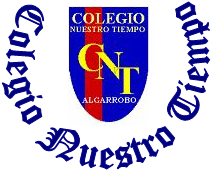 Colegio Nuestro Tiempo - R.B.D.: 14.507-6 Profesoras: Claudia Moyano Bianchi claudia.moyano@nuestrotiempo.cl Cristóbal Baeza cristobal.baeza@nuestrotiempo.cl Educadora Diferencial:  Javiera Marambio javiera.marambio@nuestrotiempo.cl Alumno/a: ____________________________________________________________ Fecha: ________________COMENZAREMOS TOMO 2UNIDAD NÚMERO 3DIVISIONESMATEDATOS (datos importantes para desarrollar los ejercicios)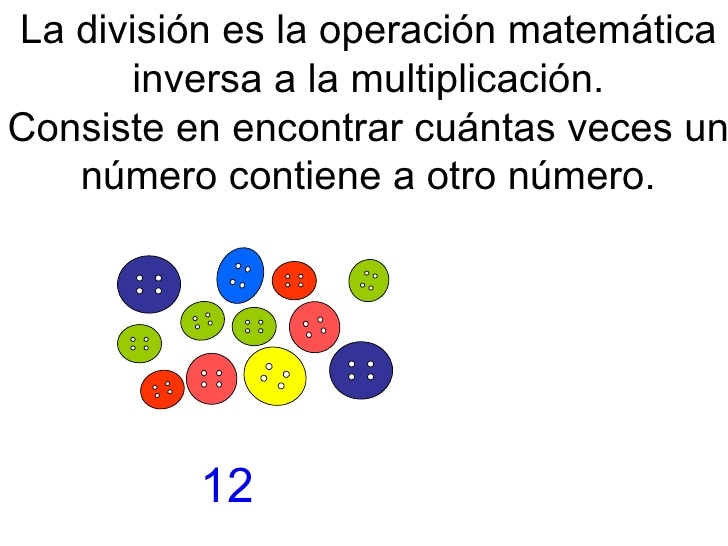 OPERACIONES COMBINADASMATEDATOS (datos importantes para desarrollar los ejercicios) 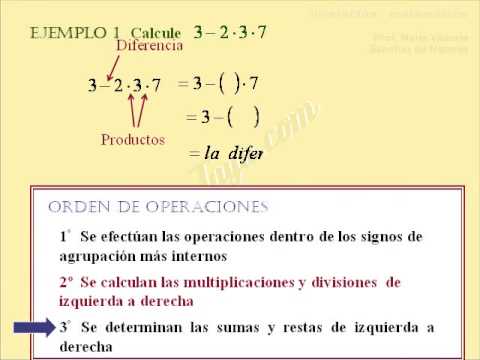 Trabajaremos en el capítulo 11 y 12 de nuestro cuadernillo de ejercicios TOMO 2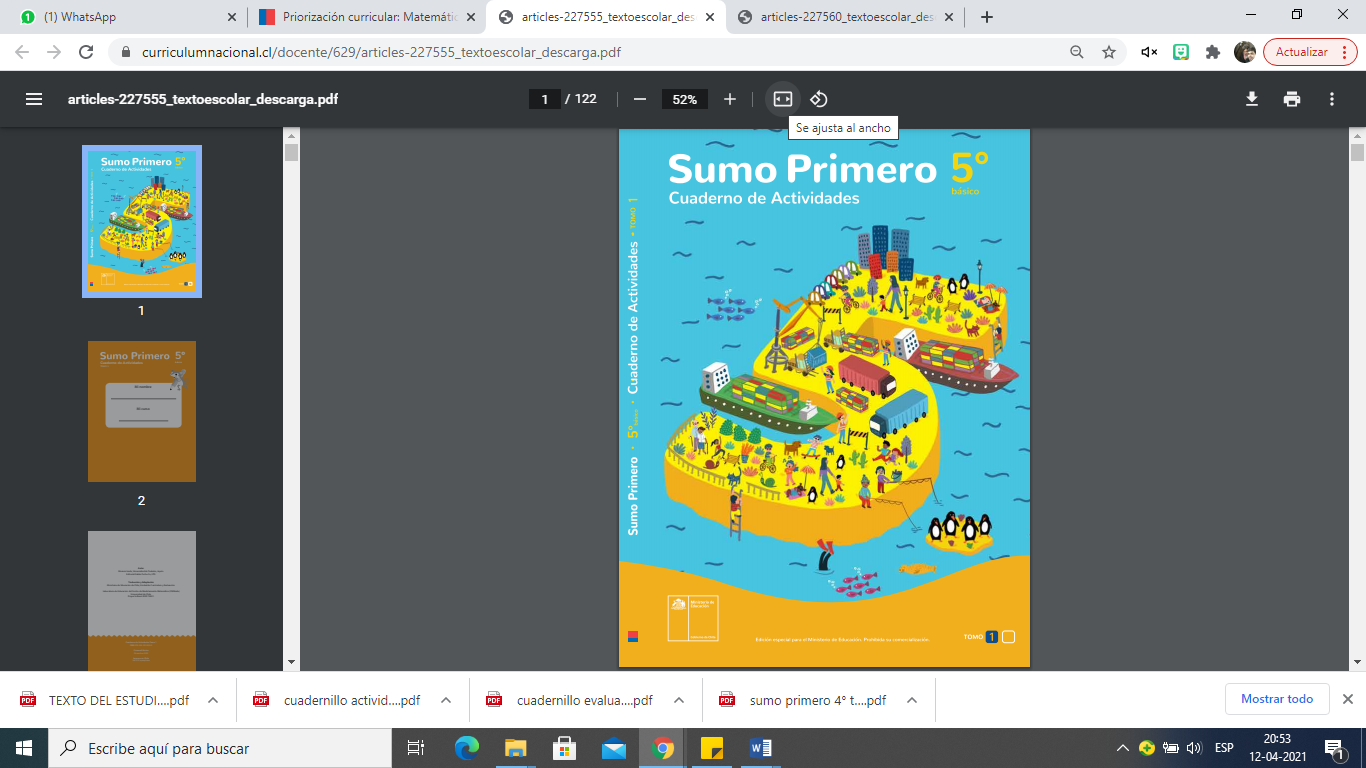 RECUERDA USAR EL TOMO 2PRACTIQUEMOS Capítulo 7: DIVISIONES Cálculo de divisiones usando el algoritmo Resolviendo problemasTrabajaremos en las páginas 8 Y 9 durante la semana 28PRACTIQUEMOS Capítulo 12: OPERACIONES COMBINADASCálculo con números naturales Representando las situaciones Propiedades de las operaciones Trabajaremos en las páginas 14 a la 20 durante la semana 2SI QUIERES SEGUIR PRACTIANDO LAS MATEMATICAS PUEDES REVISARL EL TOMO 1 DEL TEXTO DEL ESTUDIANTE Actividad TecnologíaPublicidadObjetivo: Demostrar curiosidad por el entorno tecnológico, y disposición a informarse y explorar sus diversos usos, funcionamiento y materiales.Queridas y queridos, comenzamos un nuevo trimestre, lo que significa, entre otras cosas, que tendremos un nuevo proceso que culminará con una gran actividad La Feria de las Ciencias y Tecnología. En este trimestre abordaremos una temática muy importante para todas las áreas de nuestra vida. Se trata de algo con lo que nos encontramos muy a menudo.Para ver una pequeña introducción sobre lo que es, te invito a ver el siguiente video:https://youtu.be/Y8uDm4Go28QActividad 1.Me imagino que ya debes tener una idea de lo que significa la publicidad, en este sentido te invito a responder las siguientes preguntas.Con tus propias palabras, ¿Qué es la publicidad?¿Dónde podemos encontrar la publicidad? (Nombra al menos 3 espacios)Nombra 3 tipos diferentes de publicidad.Actividad 2.La publicidad no necesariamente nos invita a comprar cosas, el principal elemento de la publicidad es la Llamada a la Acción, es una acción a la que te invita la publicidad, es decir, que la publicidad busca que las personas que vemos sus anuncios hagamos algo. En este sentido, te invito a responder la siguiente pregunta:Aparte de la publicidad comercial (de la que hablaba el video) ¿qué otros tipos de publicidad existen? (nombre al menos 4 tipos de publicidad no comercial)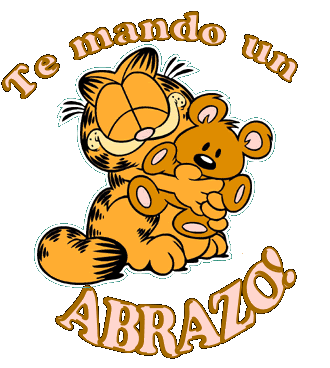 OBJETIVOMatemáticasDemostrar que comprenden la división con dividendos de tres dígitos y divisores de un dígito: › interpretando el resto › resolviendo problemas rutinarios y no rutinarios que impliquen divisiones  Realizar cálculos que involucren las cuatro operaciones, aplicando las reglas relativas a paréntesis y la prevalencia de la multiplicación y la división por sobre la adición y la sustracción cuando corresponda.  Resolver problemas rutinarios y no rutinarios que involucren las cuatro operaciones y combinaciones de ellasAnte cualquier duda o consulta, puedes contactarnos a los correos que aparecen al inicio de la guía. ¡Te mandamos muchos saludos! Y esperamos pronto poder volver a vernos. 